PLAN DE TRABAJAO:1.-TRABAJO COORDINADO CON LAS AUTORIDADES ELECTAS EN BENEFICIO DE LAS Y LOS SERVIDORES.Capacitación Constante de las Servidoras y Servidores de la Universidad de Las Artes.Hacer cumplir que las subrogaciones y encargos sean dadas a personal de carrera. Siempre y cuando se cumplan con los perfiles, experiencias y competencias del puesto.Que los nuevos Cargos a crearse de Libre Remoción, sean ocupados por personal de carrera, siempre que se cumpla con los perfiles, experiencia y competencias.Establecer políticas de protección y reconocimiento a servidores cuya diversidad ideológica, religiosa, sexual de las servidoras y servidores.Hacer que se cumplan con los ascensos a la ley de carrera y escalafón de los servidores y servidoras de carrera. Siempre que se cumplan con la experiencia, perfiles y competencias.Hacer cumplir que se socialice las nuevas valoraciones de nuevos perfiles y competencias de Manual de Puesto de la Universidad de Las Artes.Que los nuevos puestos creados por crecimiento institucional y una vez que se hayan considerado los funcionarios de carrera sea cómo nombramiento permanente, ocasional o código de trabajo, sino se cumpliera con el perfil sean convocados atraves de la página institucional de Socio Empleo.Velar por todos los derechos laborables plasmados y amparados en la Constitución de la República del Ecuador.2.-LOGRAR CONVENIOS CON OTRAS UNIVERSIDADES O INSTITUCIONES PARA EL DESARROLLO Y TRANSFERENCIA DE CONOCIMIENTO EN BENEFICIO DE LAS SERVIDORAS Y SERVIDORES.Convenio de ayuda y cooperación interinstitucional con Universidades e Instituciones de orden Público y/o Privado para el desarrollo profesional y transferencia de conocimiento con los servidores y servidoras de la Universidad de Las Artes.3.-Hacer cumplir con las normas Estatutarias de la Asociación de Trabajadores, en el marco legal jurídico de la Constitución.4.-VELAR POR LAS VIOALCIONES EN CONTRA DE LOS DERECHOS LABORALES PLASMADOS EN LA CONSTITUCION DE LA REPUBLICA DEL ECUADOR.5.-TODOS LOS DEMAS BENEFICIOS QUE CONLLEVEN A UN AMBIENTE DIGNO, ADECUADO PARA EL SERVIDOR.6.-DICHO PLAN DE TRABAJO SE PODRA CONTEMPLAR EN E EJES QUES SERAN ENFOCADOS EN EL MOMENTO DE LA SOCIALIZACION Y ACEPTACIÓN DE CANDIDATURA.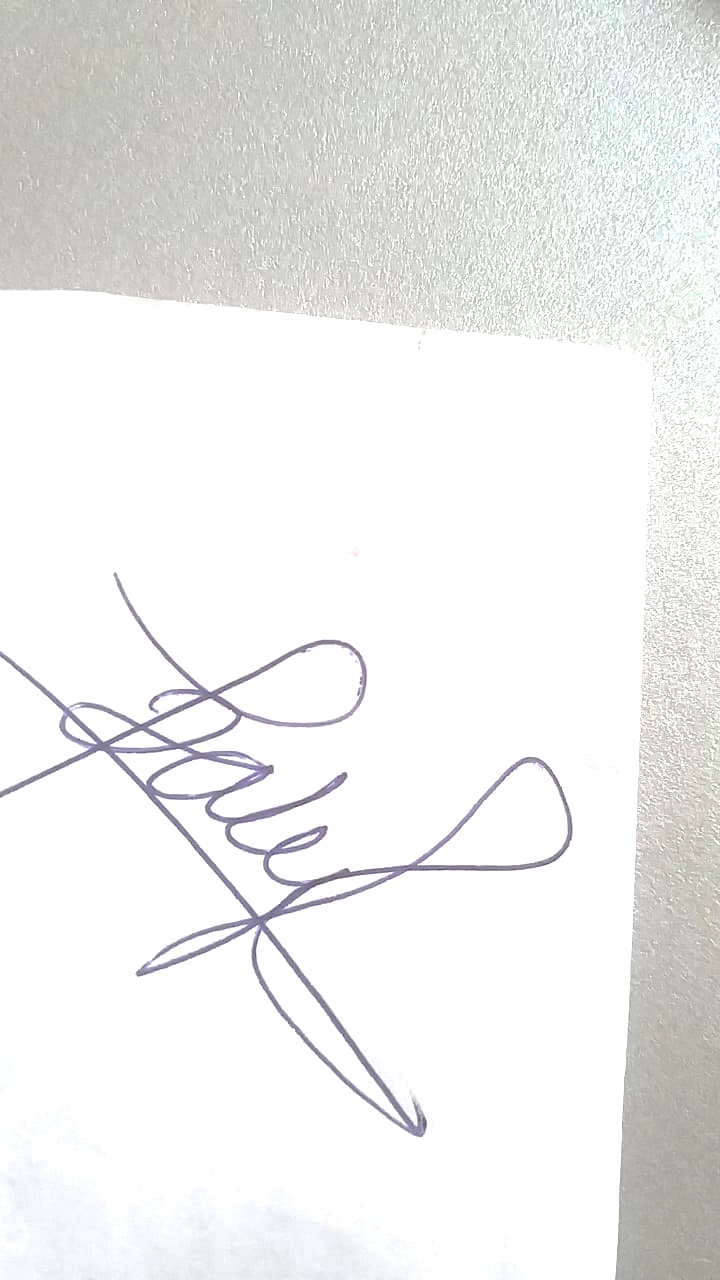 ECON. DARLYS ALVARADO CARPIOCEDULA 0914769435